UTORAK 14.4. LK,MTPROČITAJ REČENICE I PREPIŠI IH MALIM TISKANIM SLOVIMA U BILJEŽNICU: 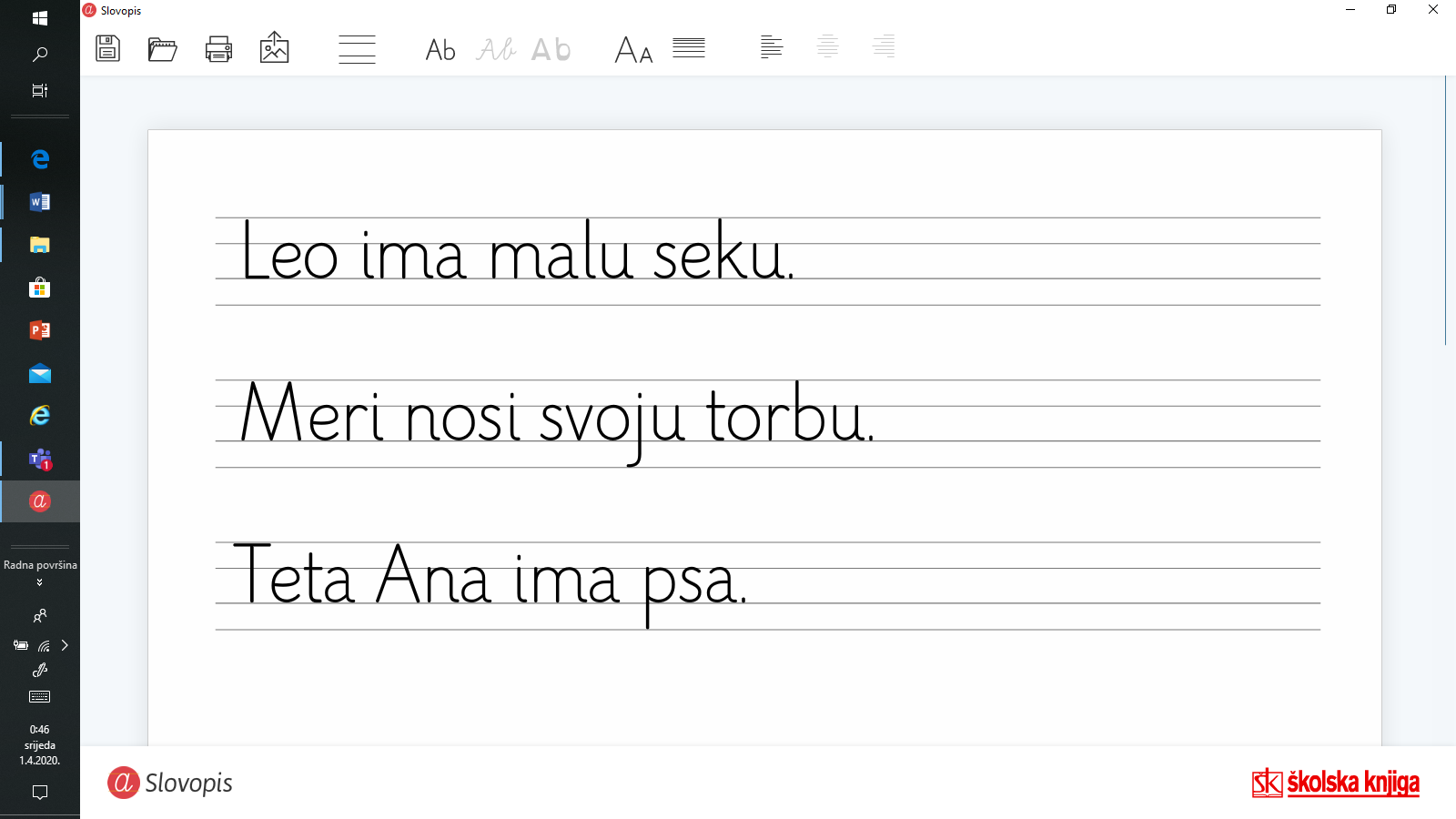 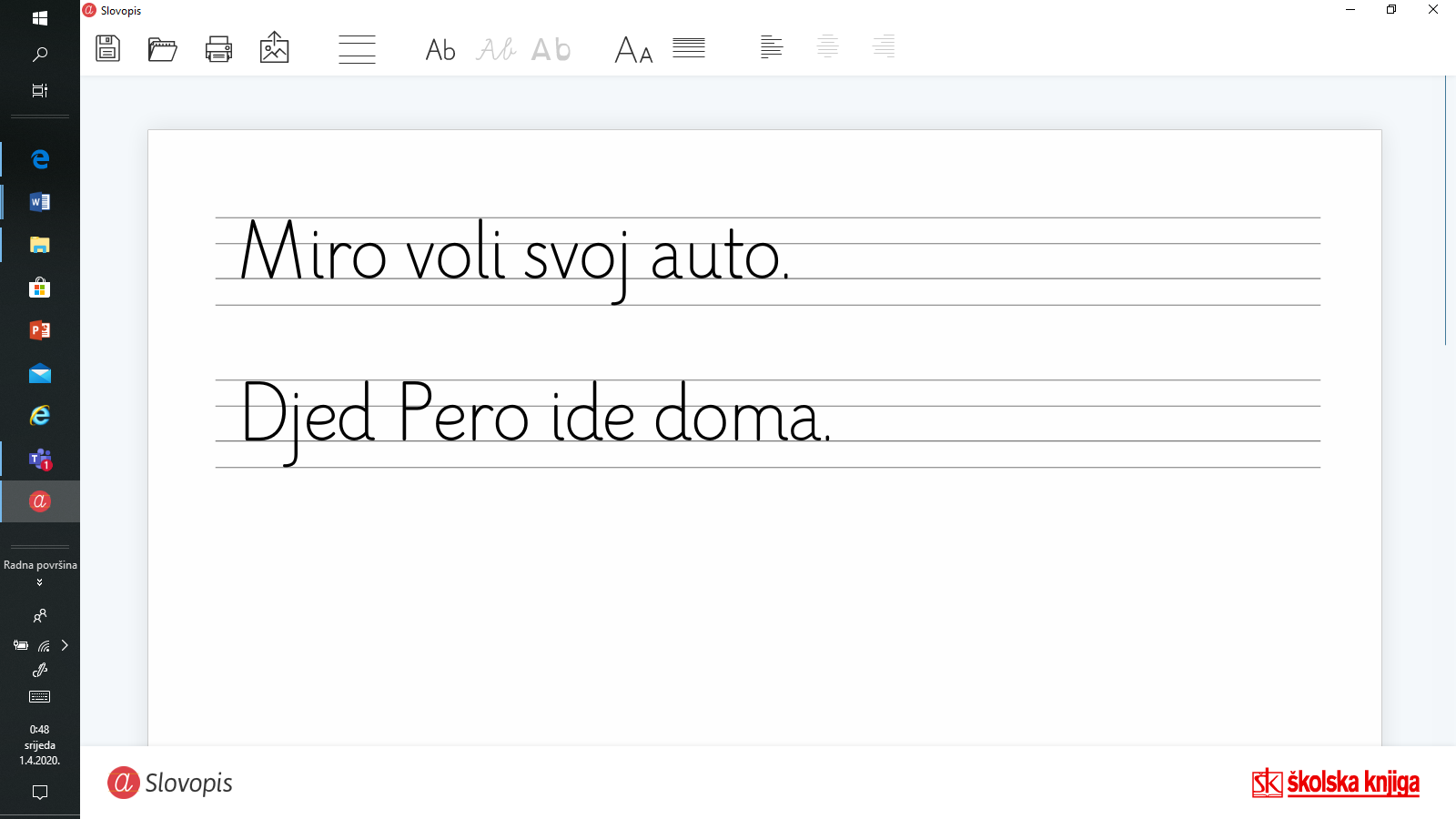 